NSF CAREER Commit-to-Submit Writing Program 2021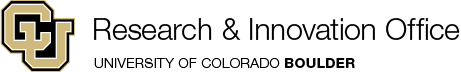 Getting Ready to Submit an NSF CAREER ProposalThings to do...Things to Think AboutTASKs for getting a head start                                                   2/10/21Notes/ Date TO DO by Read the 2021 NSF CAREER Solicitation (NSF 20-525) and become very familiar with the required elements.   NSF Faculty Early Career Development Program (CAREER) page. NSF CAREER FAQs (Years 2020-2025)Confirm your Eligibility.  As of 5:00 p.m., July 26, 2021 Deadline:   Tenure-track/untenured Assistant Professor.  Have not received a prior CAREER award.   Limit of 3 tries/submissions. Research in NSF area: BIO, CISE, EHR, ENG, GEO, MPS,            SBE, Office of Integrative Activities (OIA) or Office of International Sci. and Eng. (OISE).Decide if you want to participate in the Research & Innovation Office’s NSF CAREER Commit-to-Submit Writing Program Will you commit to attending a group meeting?  Will you commit to doing the writing exercises? Will you commit to being prompt and responsive?  Decide if you want to commit to being in a Peer Writing Group (optional). Identify potential partners for your Peer Writing Group (optional).Sign up by Wed, Feb. 24: To register, email Diane Carillo at diane.carillo@colorado.edu. ENG faculty—contact Molly Riddell at molly.riddell@colorado.edu. Set up a one-on-one meeting with Diane (February 15-March 5) in advance of the Group Meeting (target March 8-19). Identify the correct NSF Directorate and particular program for your submission. Identify the NSF Program Officer to approach with your ideas. Prepare a one-pager of your proposed CAREER project & send it with an email requesting a phone meeting. Do it now. CAREER Directorate & Division ContactsIdentify your VISION for your career & for your CAREER PROPOSAL.  Brainstorm your vision with peers, mentors, potential CU Boulder faculty reviewers.   Make the case as to why NSF should invest in you as a scholar & a teacher.  It’s all about YOU!Sketch out at least one Figure to visually represent your proposal & your career over 5/10/20 years.  Sketch them out like it’s a children’s book—like it’s a comic book.   Put your sketch up on a wall where it regularly catches your eye; revise it as your thinking progresses. Create a CALENDAR for developing your CAREER proposal from now to the July 26, 2021 DEADLINE.  Develop your PLAN.   1st Draft by ______?   Red Team reviews by ______? Near-Final Draft by ______? Update your calendar frequently—at least weekly!Identify and begin developing your Educational Component (about 1/3 of your 15-page proposal).  Identify potential collaborators. Meet with your Department Chair to seek his/her support.  Anticipate your request for the required Department Chair letter, which you will draft.Identify Broader Impacts of your proposed research.  Identify campus resources available to assist you with this—resources to support your success.  See RIO Broader Impacts NetworkTO DO:  Register for the Expo on Broader Impacts . Look for date to be announced in an upcoming RIO Bulletin.Begin to think about RED TEAM reviewers who could review your draft proposal and give you honest criticism. Who are your champions? Experts in your field?  Seek out sample winning proposals in your field. Ask if those who share are willing to (1) review your draft proposal and, perhaps, (2) be on your Red Team.  Talk, talk, talk—brainstorm your ideas. Get commitments—schedule reviewers on your Calendar. Your proposal should be an Integration of your RESEARCH with your EDUCATIONAL COMPONENT. As you write your draft, keep asking yourself, “How is this draft different than a regular NSF research proposal?”  Make a compelling case for yourself as a scholar and a teacher. Work your way through this handout.  Refer to it regularly.  Monitor your progress. Keep it in your sight.